                          Тема: «Аппликации из бумажных полос». Цель: продолжать формировать навыки аппликации; развивать воображение тврочество, мелкую морику рук; совершенствовать навыки работы с ножницами и клеем; воспитывать усидчивость, аккуратность при работе. Материалы: катртон для основы, цветная бумага, клей, ножницы, клей, салфетка.   Для выполнения аппликации необходимо нарезать цветную бумагу на полосы. Полосы могут быть разных размеров и разных цветов. При приклеивании на основу полосы складываюся пополам кончиками, но линия сгиба не обозначается. Таким образом аппликация будет объемная.Физминутка «Бабочка»:
Спал цветок и вдруг проснулся, (Туловище вправо, влево.) 
Больше спать не захотел,             (Туловище вперед, назад.) 
Шевельнулся, потянулся,            (Руки вверх, потянуться.) 
Взвился вверх и полетел.             (Руки вверх, вправо, влево.) 
Солнце утром лишь проснется, 
Бабочка кружит и вьется.              (Покружиться.)                                     Желаем творческих успехов!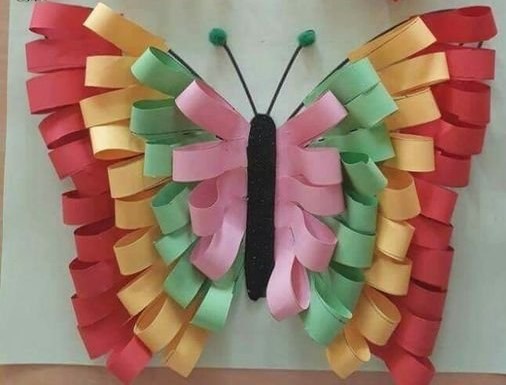 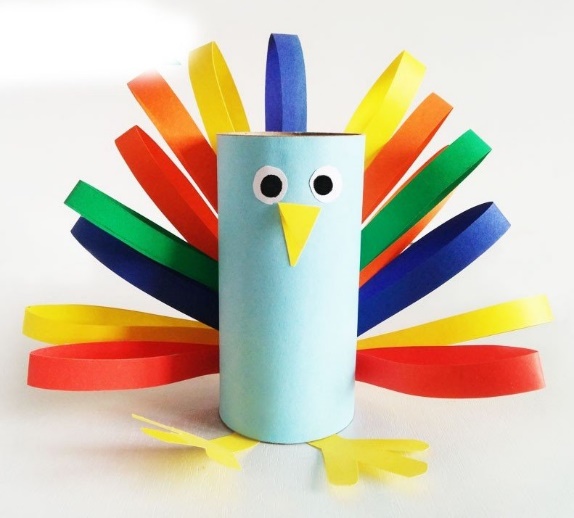 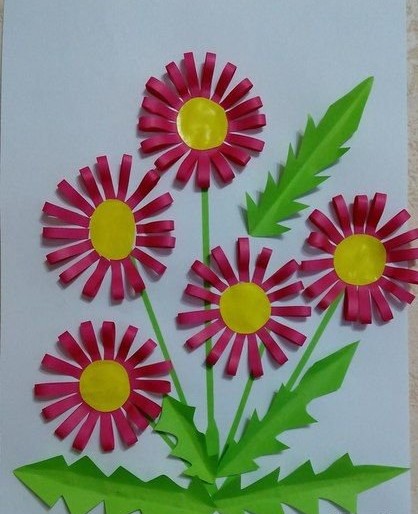 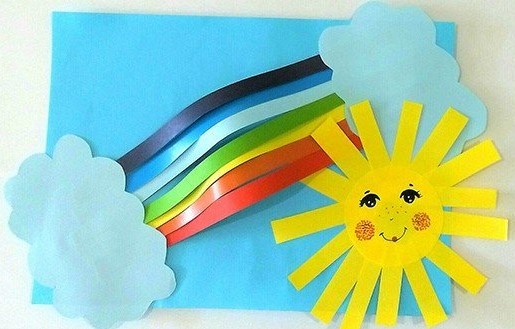 